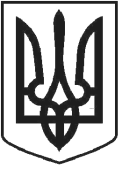 ЧОРТКІВСЬКА МІСЬКА РАДАВИКОНАВЧИЙ КОМІТЕТР І Ш Е Н Н Я (проєкт) ___ березня 2023 року 						                         №_______  Про надання суду подання органу опіки та піклування щодо доцільності призначення громадянина *** опікуном недієздатного ***Керуючись статтями 55, 56, 60, 62, 63, 67-74 Цивільного кодексу України, Правилами опіки та піклування, затвердженими Наказом Державного комітету України у справах сім’ї та молоді, Міністерства освіти України, Міністерства охорони здоров’я України, Міністерства праці та соціальної політики України від 26 травня 1999 року № 34/166/131/88, зареєстрованих в Міністерстві юстиції України від 17.06.1999р. № 387/3680, враховуючи рішення комісії з питань забезпечення прав повнолітніх осіб, які потребують опіки (піклування) від 20 березня 2023 року № 3, керуючись статтею 52,частиною 6 статті 59 Закону України «Про місцеве самоврядування в Україні»,  виконавчий комітет міської ради   ВИРІШИВ:1. Надати суду подання щодо доцільності призначення громадянина ***, 25.04.1986 року народження, опікуном недієздатного  ***, 26.01.1977 року народження, які проживають за адресою: м. Чортків, вул. Січових Стрільців, ***. 1.1. У разі призначення судом громадянина *** опікуном, дозволити йому управляти майном, що належить підопічному в порядку визначеному законодавством України. Покласти на опікуна відповідальність за збереження та використання майна підопічного ***, його матеріальне утримання, здійснення постійного догляду і нагляду, а також вжиття заходів щодо захисту цивільних прав та інтересів підопічного.2. Організацію цього рішення покласти на начальника управління соціального захисту та охорони здоров’я  Чортківської міської ради Ігоря ГРИЦИКА.3. Контроль за виконанням даного рішення покласти на заступника міського голови з питань діяльності виконавчих органів міської ради, голову опікунської ради з питань опіки та піклування повнолітніх осіб Віктора ГУРИНА.Міський голова                                                                Володимир ШМАТЬКОАлеся Васильченко Віктор Гурин Ольга Ковальчук Мар’яна Фаріон